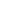 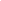 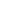 上記※は記入しない。　　　　　　　　　　　　　　　　　　　　　　　　　　　　　　　　　　　　　　該当する項目を○で囲んでください。１．区分：　　新人　　　　優秀　　　　最高　※（県外在住会員の新人賞受験者は、ＤＶＤ審査も可）２．曲目　　　　　　　　　　３．スカイプ受験希望（県外在住会員の優秀賞、最高賞受験者）※希望者は日時を事務局と要調整※スカイプID（　　　　　　　　　）受験者住所　　　　　　　　　　　　　　　　　　　　　　　　　　　　　　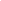 電話番号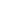 研究所（又は師匠）　　　　　　　　　　　　　　　　　　　　　　　印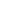 受験料　 新人賞：6,500円　優秀賞：7,500円　最高賞：8,500円新人賞ＤＶＤ審査　：6,000円スカイプ審査優秀賞：7,000円　スカイプ審査最高賞：8,000円 郵送の場合　〒900-0014　那覇市松尾2-9-24　202号室　瑞慶山弘樹　　　　　　　申込書締め切り日　　6月30日録画済みDVD必着日　 7月20日 振込の場合　琉球銀行　東風平支店　普通　110205 沖縄民謡保存会※受 験 番 号※ 曲  目※領　収　印ふりがな受験者氏名　　　　　　　　　　　　　　　　　　　　　　年齢　　　　才